П О С Т А Н О В Л Е Н И Еот 11.09.2018   № 1124г. МайкопО внесении изменений в постановление Главы муниципального образования «Город Майкоп» от 01.10.2009 № 733 «Об утверждении административного регламента по проведению проверок органами муниципального контроля в муниципальном образовании «Город Майкоп» В соответствии с Федеральными законами от 06.10.2003 № 131-ФЗ «Об общих принципах организации местного самоуправления в Российской Федерации», от 26.12.2008 № 294-ФЗ «О защите прав юридических лиц и индивидуальных предпринимателей при осуществлении государственного контроля (надзора) и муниципального контроля», п о с т а н о в л я ю:1. Внести в постановление Главы муниципального образования «Город Майкоп» от 01.10.2009 № 733 «Об утверждении административного регламента по проведению проверок органами муниципального контроля в муниципальном образовании «Город Майкоп» (в редакции постановлений Главы муниципального образования «Город Майкоп» от 25.02.2010 № 95, от 29.04.2011 № 262, от 04.07.2011 № 405, постановлений Администрации муниципального образования «Город Майкоп» от 18.05.2016 № 376, от 20.09.2016 № 798, от 05.04.2017 № 377, от 02.08.2017 № 863) следующие изменения:1.1. В наименовании, по тексту и в приложении словосочетание «Административный регламент по проведению проверок органами муниципального контроля в муниципальном образовании «Город Майкоп» в соответствующих падежах заменить словосочетанием «Административный регламент осуществления муниципального контроля в области использования и охраны особо охраняемых природных территорий местного значения, муниципального лесного контроля и иных видов муниципального контроля в муниципальном образовании «Город Майкоп» в соответствующих падежах.1.2. Пункт 5 изложить в следующей редакции:«5. Контроль за выполнением настоящего постановления возложить на Первого заместителя Главы Администрации муниципального образования «Город Майкоп» А.З. Китариева.».1.3. В Административном регламенте по проведению проверок органами муниципального контроля в муниципальном образовании «Город Майкоп»: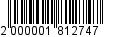 1.3.1. Пункт 1 изложить в следующей редакции:«1. Административный регламент осуществления муниципального контроля в области использования и охраны особо охраняемых природных территорий местного значения, муниципального лесного контроля и иных видов муниципального контроля в муниципальном образовании «Город Майкоп» (далее - Регламент) разработан в целях повышения качества осуществления муниципального контроля в области использования и охраны особо охраняемых природных территорий местного значения, муниципального лесного контроля и иных видов муниципального контроля в муниципальном образовании «Город Майкоп» (далее - муниципальный контроль), устанавливает порядок взаимодействия между отраслевыми органами Администрации муниципального образования «Город Майкоп», уполномоченными на осуществление муниципального контроля (далее- органы муниципального контроля) и их должностными лицами, между органами муниципального контроля и физическими или юридическими лицами, индивидуальными предпринимателя, их уполномоченными представителями, иными учреждениями и организациями в процессе осуществления муниципального контроля.».1.3.2. В пункте 3 словосочетание «к мероприятиям по контролю, при проведении которых не требуется взаимодействие органов, уполномоченных на осуществление муниципального контроля (далее - органы муниципального контроля), и юридических лиц, индивидуальных предпринимателей, и на указанных лиц не возлагаются обязанности по предоставлению информации и исполнению требований органов муниципального контроля, а также» исключить.1.3.3. Подпункт 1 пункта 4 изложить в следующей редакции:«1) муниципальный контроль - деятельность органов местного самоуправления, уполномоченных в соответствии с федеральными законами на организацию и проведение на территории муниципального образования проверок соблюдения юридическими лицами, индивидуальными предпринимателями требований, установленных муниципальными правовыми актами, а также требований, установленных федеральными законами, законами субъектов Российской Федерации, в случаях, если соответствующие виды контроля относятся к вопросам местного значения, а также на организацию и проведение мероприятий по профилактике нарушений указанных требований, мероприятий по контролю, осуществляемых без взаимодействия с юридическими лицами, индивидуальными предпринимателями. Порядок организации и осуществления муниципального контроля в соответствующей сфере деятельности (вида муниципального контроля) устанавливается муниципальными правовыми актами либо законом субъекта Российской Федерации и принятыми в соответствии с ним муниципальными правовыми актами;».1.3.4. Пункт 15 дополнить подпунктами 2.1., 3 следующего содержания:«2.1. Выявление при проведении мероприятий по контролю без взаимодействия с юридическими лицами, индивидуальными предпринимателями параметров деятельности юридического лица, индивидуального предпринимателя, соответствие которым или отклонение от которых согласно утвержденным федеральным органом исполнительной власти, осуществляющим функции по выработке и реализации государственной политики и нормативно-правовому регулированию в установленной сфере деятельности, индикаторам риска нарушения обязательных требований является основанием для проведения внеплановой проверки, предусмотренным в положении о виде федерального государственного контроля (надзора);3) приказ (распоряжение) руководителя органа государственного контроля (надзора), изданный в соответствии с поручениями Президента Российской Федерации, Правительства Российской Федерации и на основании требования прокурора о проведении внеплановой проверки в рамках надзора за исполнением законов по поступившим в органы прокуратуры материалам и обращениям.».1.3.5. Пункт 16.2. изложить в следующей редакции:«16.2. При отсутствии достоверной информации о лице, допустившем нарушение обязательных требований, требований, установленных муниципальными правовыми актами, достаточных данных о фактах, указанных в пункте 15 настоящего Регламента, уполномоченными должностными лицами органа муниципального контроля может быть проведена предварительная проверка поступившей информации. В ходе проведения предварительной проверки поступившей информации принимаются меры по запросу дополнительных сведений и материалов (в том числе в устном порядке) у лиц, направивших заявления и обращения, представивших информацию, проводится рассмотрение документов юридического лица, индивидуального предпринимателя, имеющихся в распоряжении органа муниципального контроля, при необходимости проводятся мероприятия по контролю без взаимодействия с юридическими лицами, индивидуальными предпринимателями и без возложения на указанных лиц обязанности по представлению информации и исполнению требований органов муниципального контроля. В рамках предварительной проверки у юридического лица, индивидуального предпринимателя могут быть запрошены пояснения в отношении полученной информации, но представление таких пояснений и иных документов не является обязательным.При выявлении по результатам предварительной проверки лиц, допустивших нарушение обязательных требований, требований, установленных муниципальными правовыми актами, получении достаточных данных о фактах, указанных в пункте 15 настоящего Регламента, уполномоченное должностное лицо органа муниципального контроля подготавливает мотивированное представление о назначении внеплановой проверки по основаниям, указанным в подпункте 2 пункта 15  настоящего Регламента. По результатам предварительной проверки меры по привлечению юридического лица, индивидуального предпринимателя к ответственности не принимаются.».2. Опубликовать настоящее постановление в газете «Майкопские новости» и разместить на официальном сайте Администрации муниципального образования «Город Майкоп».3. Постановление «О внесении изменений в постановление Главы муниципального образования «Город Майкоп» от 01.10.2009 № 733 «Об утверждении административного регламента по проведению проверок органами муниципального контроля в муниципальном образовании «Город Майкоп» вступает в силу со дня его официального опубликования.Исполняющий обязанности Главы муниципального образования«Город Майкоп»                                                                                  А.З. КитариевАдминистрация муниципального образования «Город Майкоп»Республики Адыгея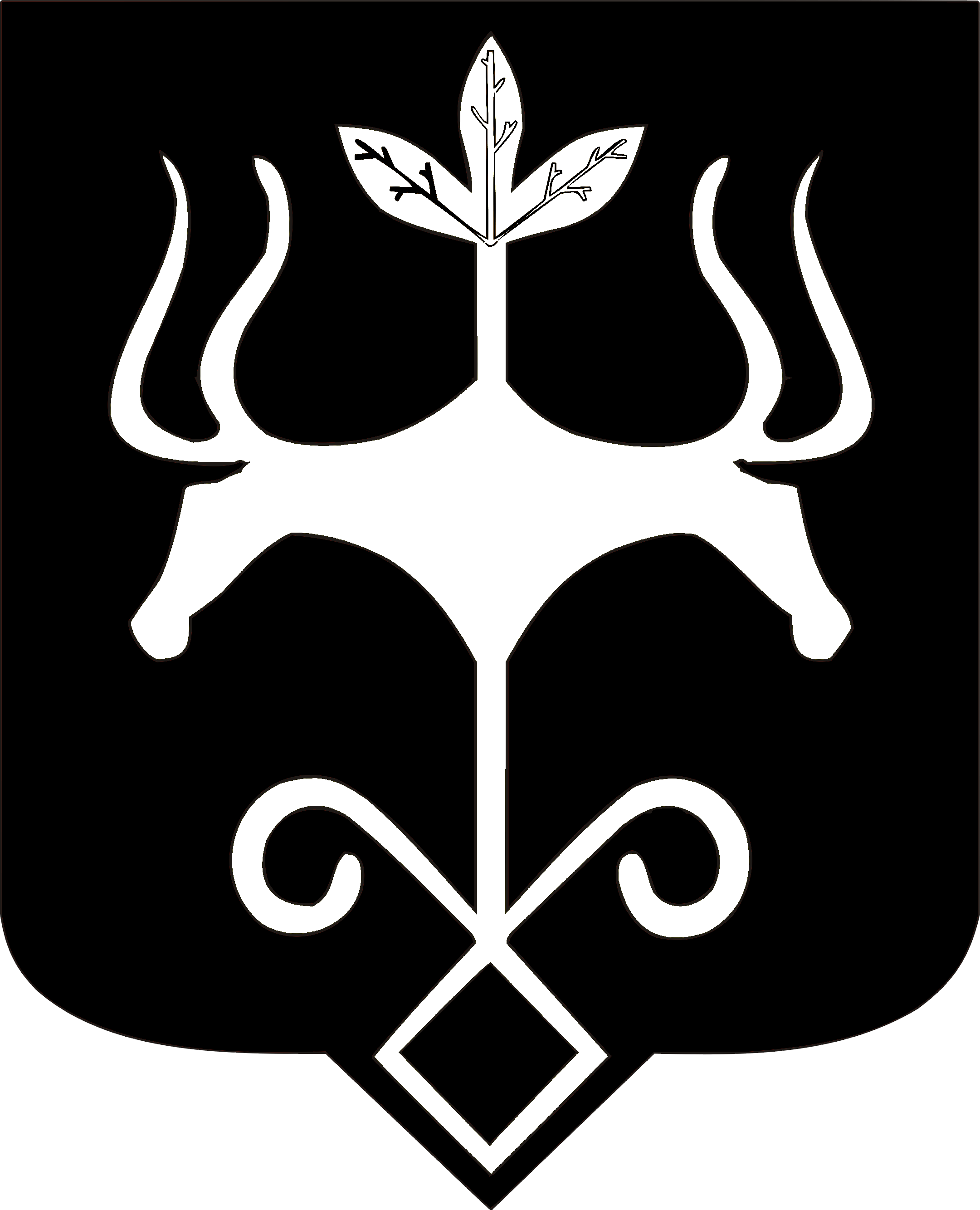 Адыгэ Республикэммуниципальнэ образованиеу«Къалэу Мыекъуапэ» и Администрацие